SR, SRIJEDA, 27.5.2020.VJEŽBAMO KOD KUĆEDragi učenici!U okviru SR-a nastaviti ćemo s našom temom za ovaj tjedan, a to je zajednički ples i zabava. Malo ćemo i vježbati.Šaljem vam zanimljive aktivnosti za vježbanje kod kuće.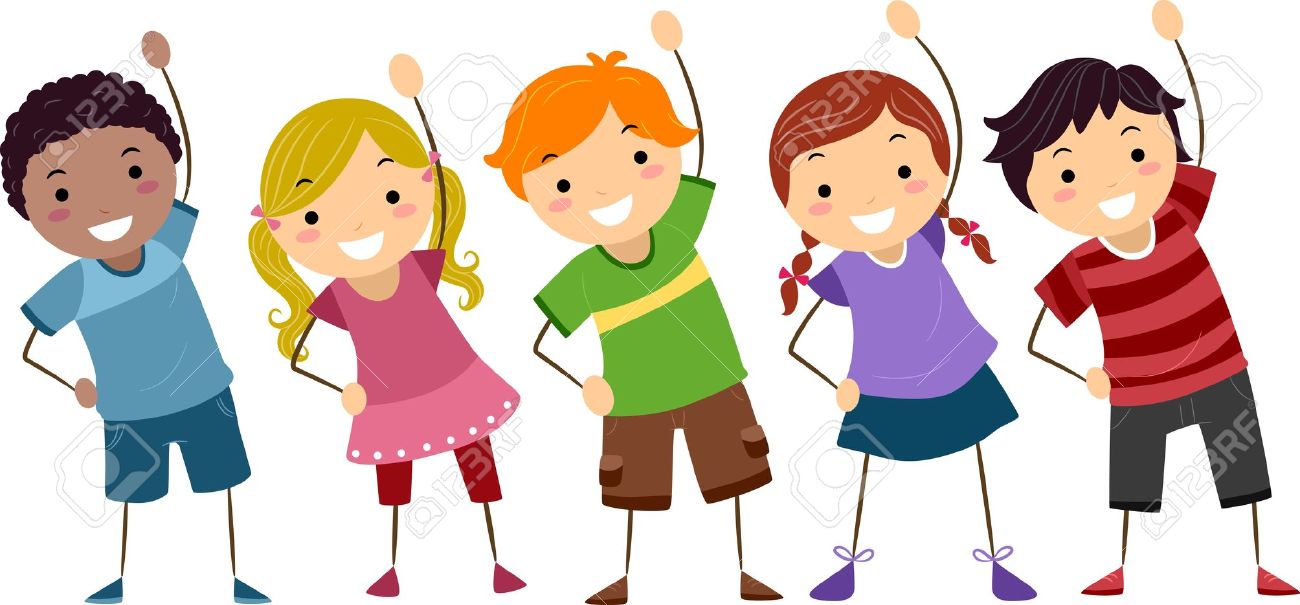 https://www.youtube.com/watch?v=oc4QS2USKmkOTVORITE LINK I VJEŽBAJE. PRATITE UPUTE LIKOVA NA EKRANU. VJEŽBE SU NA ENGLESKOM JEZIKU. NEKA VAS TO NE BRINE. SAMO PRATITE POKRETE LIKOVA NA EKRANU.